Приложение №1     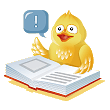 	ТЕМА:    Значение осанки.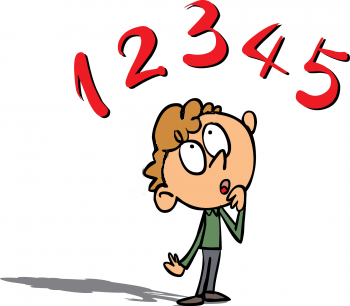 Запиши, какой должна быть осанка школьника  за письменным столом: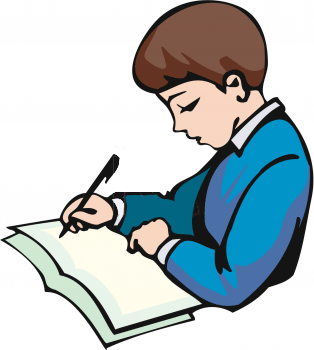 ________________________________________________________________________________________________________________________   _____________________________________________________________________________________ТЕМА:    Формы обращения к старшим и сверстникам.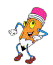 Подчеркни, что делает человека красивым – красным карандашом, а некрасивым – синим.         Неряшливость, доброта, опрятность,  болтливость, драчливость, вежливость, уважительность, злоба, внимательность, приветливость.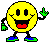 Отгадай загадки «Вежливые прятки» и впиши ответы:  Растает даже ледяная глыба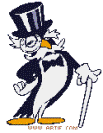                     От слова теплого ____________________________Зазеленеет снова старый пень                    Когда услышит ______________________________Если больше есть не в силах,                    Скажем маме мы _____________________________Когда нас бранят за шалости,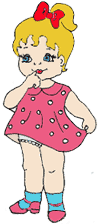 Говорим мы: «Прости  ______________________________                    И во Франции и в ДанииНа прощание говорят ______________________________Мальчик вежливый и развитый,Говорит, встречаясь ________________________________Не забудьте, что на прощаньеГоворить всем нужно_______________________________Раздели слова на группы и запиши их в таблицу: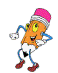 Здравствуйте,  будьте добры,   до свидания,   привет,   пока,   извините,  доброе  утро,   пожалуйста,   не мог бы ты,  до встречи,  добрый вечер.Впиши слова, которые произносят герои: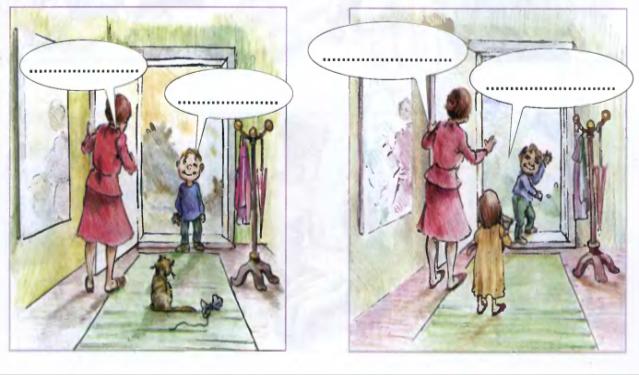 ПриветствиеПрощаниеПросьба, вопрос